DEPARTAMENTO DE ARTES PLÁSTICASEDUCACIÓN PLÁSTICA, VISUAL Y AUDIOVISUAL1º ESO3ºESO4º ESOCURSO 2021-2022IES Real Instituto JovellanosProcedimientos, instrumentos de evaluación y criterios de calificación del aprendizaje del alumnado, de acuerdo con los criterios de evaluación de la materia y los indicadores que los complementan en cada uno de los cursos, y con las directrices fijadas en la concreción curricular.La evaluación será el resultado de un proceso de aprendizaje donde se tendrá en cuenta:Evaluación inicial: Se realiza al comienzo del proceso para obtener información sobre la situación de cada alumno y alumna, y para detectar la presencia de errores conceptuales que actúen como obstáculos para el aprendizaje posterior. Esto conllevará una atención a sus diferencias y una metodología adecuada para cada caso.Evaluación formativa: Es un tipo de evaluación que pretende regular, orientar y corregir el proceso educativo, al proporcionar una información constante que permitirá mejorar tanto los procesos como los resultados de la intervención educativa. Es, por tanto, la más apropiada para tener una visión de las dificultades y de los procesos que se van obteniendo en cada caso. Con la información disponible se valora si se avanza adecuadamente hacia la consecución de los objetivos planteados. Si en algún momento se detectan dificultades en el proceso, se tratará de averiguar sus causas y, en consecuencia, adaptar las actividades de enseñanza-aprendizaje.Evaluación sumativa: Se trata de valorar los resultados finales de aprendizaje y comprobar si los alumnos y alumnas han adquirido los contenidos y competencias básicas que les permitirán seguir aprendiendo cuando se enfrenten a contenidos más complejos.INSTRUMENTOS DE EVALUACIÓNSe establecen los procedimientos con los instrumentos de evaluación, de acuerdo con los criterios de evaluación.La recogida de información se hará a través de los cuatro aspectos siguientes:1. La observación sistemáticaA través de este mecanismo podemos recoger información acerca del interés que muestra el alumnado en el aula y frente al trabajo, su capacidad de aprendizaje, , su interés por participar, la realización de las actividades planteadas con el material pedido, su nivel de seguimiento en las clases, etc.2. El cuaderno de trabajo del alumnadoEl trabajo, la organización de la materia y la metodología empleada por el alumno a través de un cuaderno de trabajo, en el cual, plasmará todo el proceso realizado por él, en el aula, (desde los conceptos explicados por el profesor, hasta el proceso de trabajo en la realización de la propuesta correspondiente).3. Las producciones plásticas y digitales del alumnadoEl tercer aspecto tendrá en cuenta los trabajos realizados por el alumno en el que estará presente: el tiempo empleado, la creatividad, la calidad del trabajo, actitud ante el mismo, concordancia con el trabajo propuesto por el profesor y grado de colaboración con sus compañeros.4. Realización de pruebas objetivasEl cuarto aspecto se efectuará mediante la valoración de los conocimientos que sobre la materia posea el alumnado a través de pruebas objetivas de carácter periódico, con un mínimo de una por evaluación.PROCEDIMIENTOS DE EVALUACIÓN, INSTRUMENTOS DE EVALUACIÓN YCRITERIOS DE CALIFICACIÓN.A continuación, se presentan mediante unas tablas la relación entre los procedimientos, instrumentos y los criterios de evaluación.También se presentan a continuación unas tablas con las rúbricas de cada instrumento de evaluación y con la ponderación sobre el total de la calificación.ALUMNOS DEL PROGRAMA BILINGÜELa sección bilingüe en inglés está repartida en dos niveles: 1º ESO, SECCIÓN BIL grupos E y F y en 3º ESO, sección BIL, en los grupos A, D, E y F.Los alumnos que cursan la materia EPVA en inglés tendrán los mismos procedimientos, instrumentos y criterios de calificación que el resto de alumnado de 1º y 3º de ESO, no siendo el conocimiento de la lengua inglesa criterio para la calificación del alumnado. Desde las clases de EPVA EN INGLÉS se motiva al alumnado a expresarse en inglés y a reforzar los conocimientos que van adquiriendo en sus respectivas clases en la materia de Inglés, ampliando su vocabulario e intentando que se expresen y participen lo más posible en inglés..PROCEDIMIENTOS E INSTRUMENTOS DE EVALUACIÓN y CRITERIOS DE CALIFICACIÓN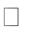 6869Rúbricas, con niveles de consecución y desempeño de la actividad40% DEL TOTALCompetencias CMCT/CSC/CECCompetencias CDque el alumno señale, relacione o completeB) pruebas con preguntasabiertas o de interpretación dedatos o imágenesc)ejercicios de tipo práctico, deaplicación de alguna destrezasencillaAutoevaluacionesEl alumnado realizará uncuestionario y una actividadinteractiva de autoevaluación70Se realizará, al menos,una por trimestreSe realizarán al acabar cadaunidad71RECUPERACIONES:Cuando un alumno/a no alcance los estándares de aprendizaje previstos durante la primera o segunda evaluación deberá realizar actividades consistentes en:–   Realizar aquellas actividades que el alumno/a no presentó o realizó en la fecha indicada.–   Desarrollar actividades de refuerzo tendentes a alcanzar los estándares de aprendizaje no alcanzados.–   Realización  de alguna prueba escrita u oral específica, si fuera necesario.En el caso de la evaluación final, se elaborará un informe sobre los objetivos y contenidos no alcanzados y la propuesta de actividades de recuperación para la prueba extraordinaria de septiembre, que consistirá en la entrega de los trabajosespecificados en su plan de recuperación	y la realización de una prueba teórico-práctica de los contenidos no adquiridos.ALUMNADO ABSENTISTA.PROCEDIMIENTO EXTRAORDINARIO DE EVALUACIÓN PARCIAL/FINAL.Para el alumnado que supere el número máximo de faltas de asistencia establecido en el plan integral de convivencia que imposibilite el desarrollo de la evaluación continua según el procedimiento ordinario. Este procedimiento extraordinario consistirá en una prueba teórico-práctica sobre los contenidos no adquiridos, exigibles para la obtención de una evaluación positiva, junto con aquellos instrumentos que se estimen imprescindibles en dicho periodo (Producciones plásticas, digitales, resúmenes), con los siguientes criterios de calificación:Versará sobre cuestiones y ejercicios de los estándares de aprendizaje exigibles, asignando en la hoja de la     prueba el valor a cada una de las cuestiones y ejercicios planteados1.OBSERVACIÓN1.OBSERVACIÓN1.OBSERVACIÓNSE OBSERVA SISe registra enSe registra enPONDERACIÓN1.OBSERVACIÓN1.OBSERVACIÓN1.OBSERVACIÓNPONDERACIÓNSISTEMÁTICASISTEMÁTICASISTEMÁTICA1. La observación1. La observación1. La observación-Muestra interés y es participativoCuaderno del profesor:Cuaderno del profesor:10% DEL TOTALen clase.oRegistro sistemático10% DEL TOTALa)A través de este mecanismoa)A través de este mecanismoa)A través de este mecanismoen clase.oRegistro sistemático10% DEL TOTALa)A través de este mecanismoa)A través de este mecanismoa)A través de este mecanismoen clase.oRegistro sistemáticoa)A través de este mecanismoa)A través de este mecanismoa)A través de este mecanismo-Tiene hábitos de trabajooRegistro anecdóticopodemos recoger informaciónpodemos recoger informaciónpodemos recoger información-Tiene hábitos de trabajooRegistro anecdóticopodemos recoger informaciónpodemos recoger informaciónpodemos recoger informaciónadecuados:Plantillas de registro diarioacerca de la disposición hacia laacerca de la disposición hacia laacerca de la disposición hacia laadecuados:Plantillas de registro diarioacerca de la disposición hacia laacerca de la disposición hacia laacerca de la disposición hacia la  -Trae el material necesario  -Trae el material necesarioRúbricasmateria que muestra el alumnadomateria que muestra el alumnadomateria que muestra el alumnado  -Realiza las tareas pedidas enCompetenciascasaCompetenciasen el aula.en el aula.en el aula.  -Realiza las tareas en clase  -Suele acabar lasCLactividades en eltiempo previstoCSC- Cuida y respeta   su espacio detrabajo y el del aula.- Muestra respeto ante  lasopiniones  y producciones de suscompañeros.-Muestra colaboración y flexibilidaden las tareas colectivas.2.ANÁLISIS DE LASse valorainstrumentosPONDERACIÓNPRODUCCIONES DE LOSALUMNOS2.1. Cuaderno de trabajo:-Presentación de una portada Rúbricas, con niveles de20% DEL TOTALincluyendo el nombre de la Rúbricas, con niveles de20% DEL TOTALincluyendo el nombre de la Rúbricas, con niveles deasignaturaconsecución y desempeño de laactividad-Anotación puntual de lasexplicaciones e indicaciones delprofesor-Orden y limpieza en la presentación-Realización de los resúmenes de losCompetencias CL- Resúmenestemas explicadosCompetencias CL- Resúmenestemas explicadosRealización de trabajos basados en la- trabajos de investigación obúsqueda de información sobre unCompetencias AA/ CEC/ CDdocumentacióntema, artista, movimiento artístico,documentaciónetc.etc.2.2.) Producciones plásticas-Realización de los trabajos enconcordancia con las indicacionesdadas por el profesor-Utilización de las herramientas ytécnicas adecuadas a los trabajosencomendados-Utilización de fuentes deinformación para la realización deltrabajo propuesto (libros, Internet,etc.)-Creatividad en el trabajopresentado-Presentación de los trabajos limpiosy cuidadosc) producciones digitales--Realización de trabajos dedocumentación en soporte digital (PPT) o artísticos , realizados conaplicaciones o programas Paint,Gimp,etc3.Pruebas EspecíficasPONDERACIÓNPruebas objetivas:Test,Pruebas escritas   30 % del totalEstas contendrán:CuestionariosEstas contendrán:A ) opciones de preguntas muyCompetencias:concretas, de respuesta fija, paraCL/CMCT/CECResúmenes y trabajos escritos.............................................................20%Calidad del trabajo 90%, presentación 10%.Producciones plásticas y digitales.............................................................30%Calidad del trabajo 90%, presentación 10%.Pruebas objetivas............................................................................50%